Freedom of Information Act (FOIA) Request – 111956You asked for the following information from the Ministry of Justice (MoJ):I would be grateful if you would provide me with a full list of items confiscated from prisoners at Lewes Prison in the 12 months from May 2016.

Your request has been handled under the FOIA.I can confirm that the MoJ holds the information that you have requested and I have provided it in the excel sheet attached.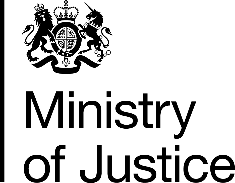 June 2017